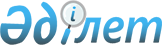 О признании утратившими силу некоторых решений Лебяжинского районного маслихатаРешение маслихата Лебяжинского района Павлодарской области от 18 апреля 2017 года № 80/13. Зарегистрировано Департаментом юстиции Павлодарской области 5 мая 2017 года № 5493      В соответствии с пунктом 5 статьи 7 Закона Республики Казахстан от 23 января 2001 года "О местном государственном управлении и самоуправлении в Республике Казахстан", подпунктом 4) пункта 2 статьи 46 Закона Республики Казахстан от 6 апреля 2016 года "О правовых актах", Лебяжинский районный маслихат РЕШИЛ:

      1. Признать утратившими силу некоторые решения Лебяжинского районного маслихата согласно приложению к настоящему решению.

      2. Контроль за исполнением настоящего решения возложить на руководителя аппарата маслихата Лебяжинского района.

      3. Настоящее решение вводится в действие со дня его первого официального опубликования.

 Перечень утративших силу некоторых решений
Лебяжинского районного маслихата      1. Решение Лебяжинского районного маслихата (XLVIII очередная сессия V созыва) от 24 декабря 2015 года № 10/48 "О бюджете Лебяжинского района на 2016 - 2018 годы" (зарегистрированное в Реестре государственной регистрации нормативных правовых актов за № 4876, опубликованное 14 января 2016 года в районной газете "Аққу үні" - "Вести Акку" № 2);

      2. Решение Лебяжинского районного маслихата от 31 марта 2016 года № 6/2 "О внесении изменений в решение Лебяжинского районного маслихата (XLVIII очередная сессия V созыва) от 24 декабря 2015 года № 10/48 "О бюджете Лебяжинского района на 2016 - 2018 годы" (зарегистрированное в Реестре государственной регистрации нормативных правовых актов за № 5060, опубликованное 23 апреля 2016 года в районной газете "Аққу үні" - "Вести Акку" № 17);

      3. Решение Лебяжинского районного маслихата от 12 мая 2016 года № 12/4 "О внесении изменений в решение Лебяжинского районного маслихата (XLVIII очередная сессия V созыва) от 24 декабря 2015 года № 10/48 "О бюджете Лебяжинского района на 2016 - 2018 годы" (зарегистрированное в Реестре государственной регистрации нормативных правовых актов за № 5132, опубликованное 4 июня 2016 года в районной газете "Аққу үні" - "Вести Акку" № 23);

      4. Решение Лебяжинского районного маслихата от 27 июля 2016 года № 22/6 "О внесении изменений в решение Лебяжинского районного маслихата (XLVIII очередная сессия V созыва) от 24 декабря 2015 года № 10/48 "О бюджете Лебяжинского района на 2016 - 2018 годы" (зарегистрированное в Реестре государственной регистрации нормативных правовых актов за № 5201, опубликованное 20 августа 2016 года в районной газете "Аққу үні" - "Вести Акку" № 34);

      5. Решение Лебяжинского районного маслихата от 16 августа 2016 года № 28/7 "О внесении изменения в решение Лебяжинского районного маслихата (XLVIII очередная сессия V созыва) от 24 декабря 2015 года № 10/48 "О бюджете Лебяжинского района на 2016 - 2018 годы" (зарегистрированное в Реестре государственной регистрации нормативных правовых актов за № 5222, опубликованное 3 сентября 2016 года в районной газете "Аққу үні" - "Вести Акку" № 36);

      6. Решение Лебяжинского районного маслихата от 17 октября 2016 года № 31/8 "О внесении изменений в решение Лебяжинского районного маслихата (XLVIII очередная сессия V созыва) от 24 декабря 2015 года № 10/48 "О бюджете Лебяжинского района на 2016 - 2018 годы" (зарегистрированное в Реестре государственной регистрации нормативных правовых актов за № 5261, опубликованное 12 ноября 2016 года в районной газете "Аққу үні" - "Вести Акку" № 46);

      7. Решение Лебяжинского районного маслихата от 15 декабря 2016 года № 56/10 "О внесении изменений в решение Лебяжинского районного маслихата (XLVIII очередная сессия V созыва) от 24 декабря 2015 года № 10/48 "О бюджете Лебяжинского района на 2016 - 2018 годы" (зарегистрированное в Реестре государственной регистрации нормативных правовых актов за № 5300, опубликованное 31 декабря 2016 года в районной газете "Аққу үні" - "Вести Акку" № 52).


					© 2012. РГП на ПХВ «Институт законодательства и правовой информации Республики Казахстан» Министерства юстиции Республики Казахстан
				
      Председатель сессии

К. Жиеналин

      Секретарь районного маслихата

С. Мусинова
Приложение
к решению Лебяжинского
районного маслихата
от 18 апреля 2017 года № 80/13